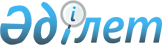 Қаражал қалалық мәслихатының кейбір шешімдерінің күші жойылды деп тану туралыҚарағанды облысы Қаражал қалалық мәслихатының 2017 жылғы 6 қазандағы ХVII сессиясының № 162 шешімі. Қарағанды облысының Әділет департаментінде 2017 жылғы 23 қазанда № 4409 болып тіркелді
      Қазақстан Республикасының 2016 жылғы 6 сәуірдегі "Құқықтық актілер туралы", 2001 жылғы 23 қаңтардағы "Қазақстан Республикасындағы жергілікті мемлекеттік басқару және өзін-өзі басқару туралы" Заңдарына сәйкес Қаражал қалалық мәслихаты ШЕШІМ ЕТТІ: 
      1. Қаражал қалалық мәслихатының келесі шешімдерінің күші жойылды деп танылсын: 
      1) Қаражал қалалық мәслихатының 2014 жылғы 23 қыркүйектегі XXХІV сессиясының № 263 "Қаражал қалалық мәслихатының Регламентін бекіту туралы" (нормативтік құқықтық актілерді мемлекеттік тіркеу Тізілімінде № 2806 болып тіркелген, 2014 жылғы 8 қарашада № 46 "Қазыналы өңір" газетінде, 2014 жылғы 17 қарашада "Әділет" ақпараттық-құқықтық жүйесінде жарияланған) шешімі; 
      2) Қаражал қалалық мәслихатының 2015 жылғы 19 маусымдағы ХXXX сессиясының № 342 "Қаражал қалалық мәслихатының 2014 жылғы 23 қыркүйектегі XXХІV сессиясының № 263 "Қаражал қалалық мәслихатының Регламентін бекіту туралы" шешіміне өзгеріс енгізу туралы" (нормативтік құқықтық актілерді мемлекеттік тіркеу Тізілімінде № 3348 болып тіркелген, 2015 жылғы 7 тамызда "Әділет" ақпараттық-құқықтық жүйесінде, 2015 жылғы 8 тамызда № 32 (758) "Қазыналы өңір" газетінде жарияланған) шешімі. 
      2. Осы шешім алғаш ресми жарияланған күннен кейін күнтізбелік он күн өткен соң қолданысқа енгізіледі. 
					© 2012. Қазақстан Республикасы Әділет министрлігінің «Қазақстан Республикасының Заңнама және құқықтық ақпарат институты» ШЖҚ РМК
				
      ХVІІ сессияның төрағасы,
қалалық мәслихат хатшысы

З. Оспанова
